ОТЧЕТ  о  проведенном  уроке  мужества  для  учащихся  9  класса.Тема: «День  завершения  битвы  за  Кавказ»Цель урока.Раскрыть стратегические цели немецкого командования по овладению Кавказом. На  конкретном  материале показать итоги военных действий на Кавказе  летом - зимой 1942- 1943 гг.Продолжить развивать умения и навыки учащихся: делать выводы, сопоставлять и анализировать факты, аргументировать свои суждения.Способствовать формированию личностного восприятия исторических фактов.Воспитывать у учащихся чувства патриотизма, национальной гордости славным боевым прошлым советских воинов.      Урок  мужества  и  патриотизма  9  октября  2019 г.  прошёл  в  МКОУ  «Шихикентская  СОШ».  Провел  открытое  мероприятие  учитель  истории Ханамиров  М.М., который  в  краткой  форме  оповестил  девятиклассников  об основных  моментах  Битвы  за  Кавказ, её  историческом  и  военном  значении.       В ходе памятной  патриотической  акции учитель  призвал  школьников  не забывать  уроков  истории, всегда  помнить  подвиги  советских  солдат  в  годы Великой  Отечественной  войны, быть сильной  и  единой  командой.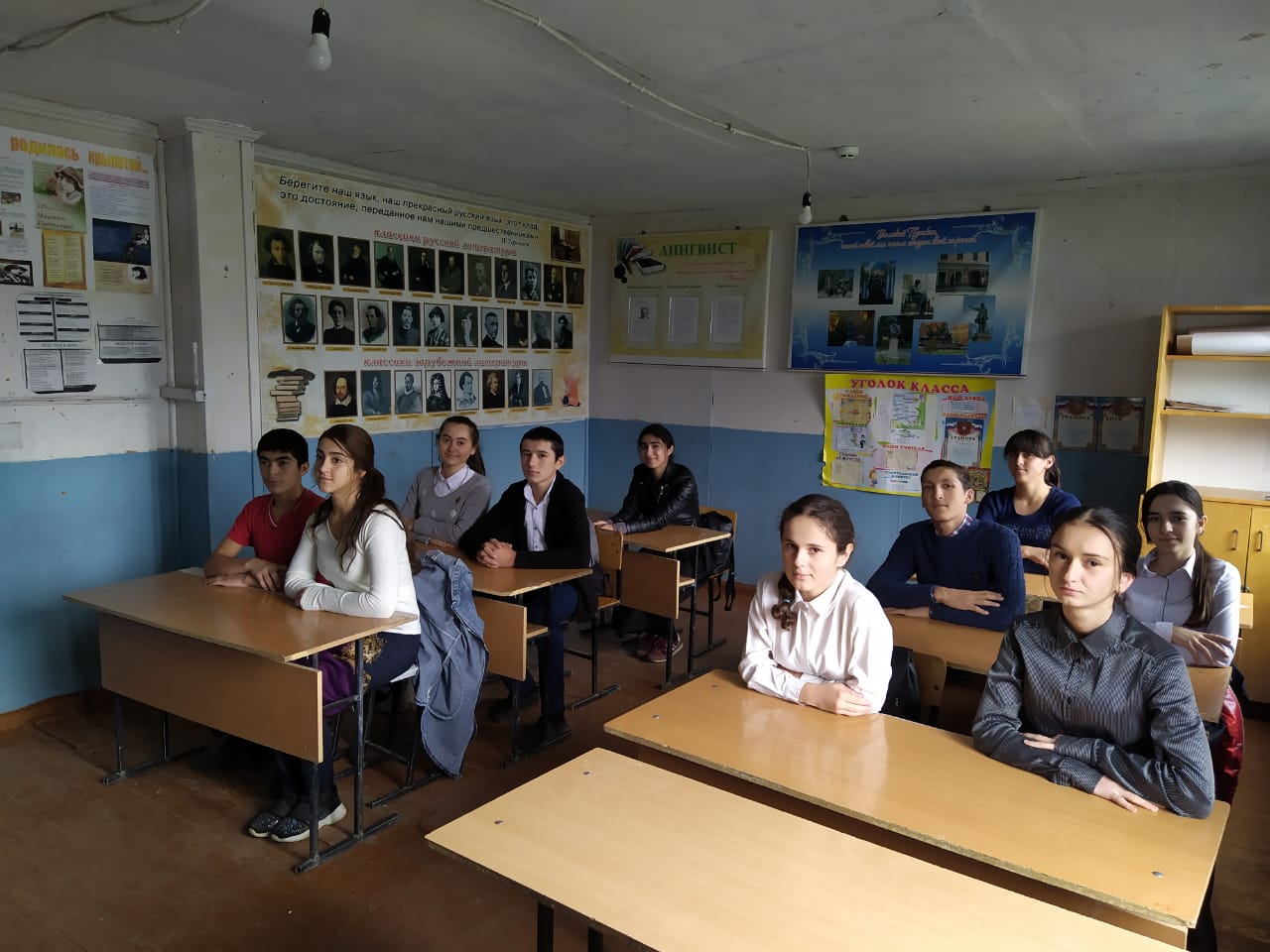 Выводы:  Напомним, в 2019 году Битве за Кавказ исполнилось 76 лет. Историческое сражение на горных вершинах Северного Кавказа и на территории Кубани, от исхода которого зависела дальнейшая судьба СССР,  народов Азии и Ближнего Востока, длилась с 25 июля 1942 года по 9 октября 1943 года.В том военном сражении советские солдаты и офицеры проявили героизм, отвагу и мужество. Огромный вклад в разгром врага под Сталинградом и на Кавказе внесли моряки Черноморского флота, Азовской и Каспийской Краснознамённой Флотилий. Немалую роль в Победе на Кавказе сыграло и единство наших народов против фашизма.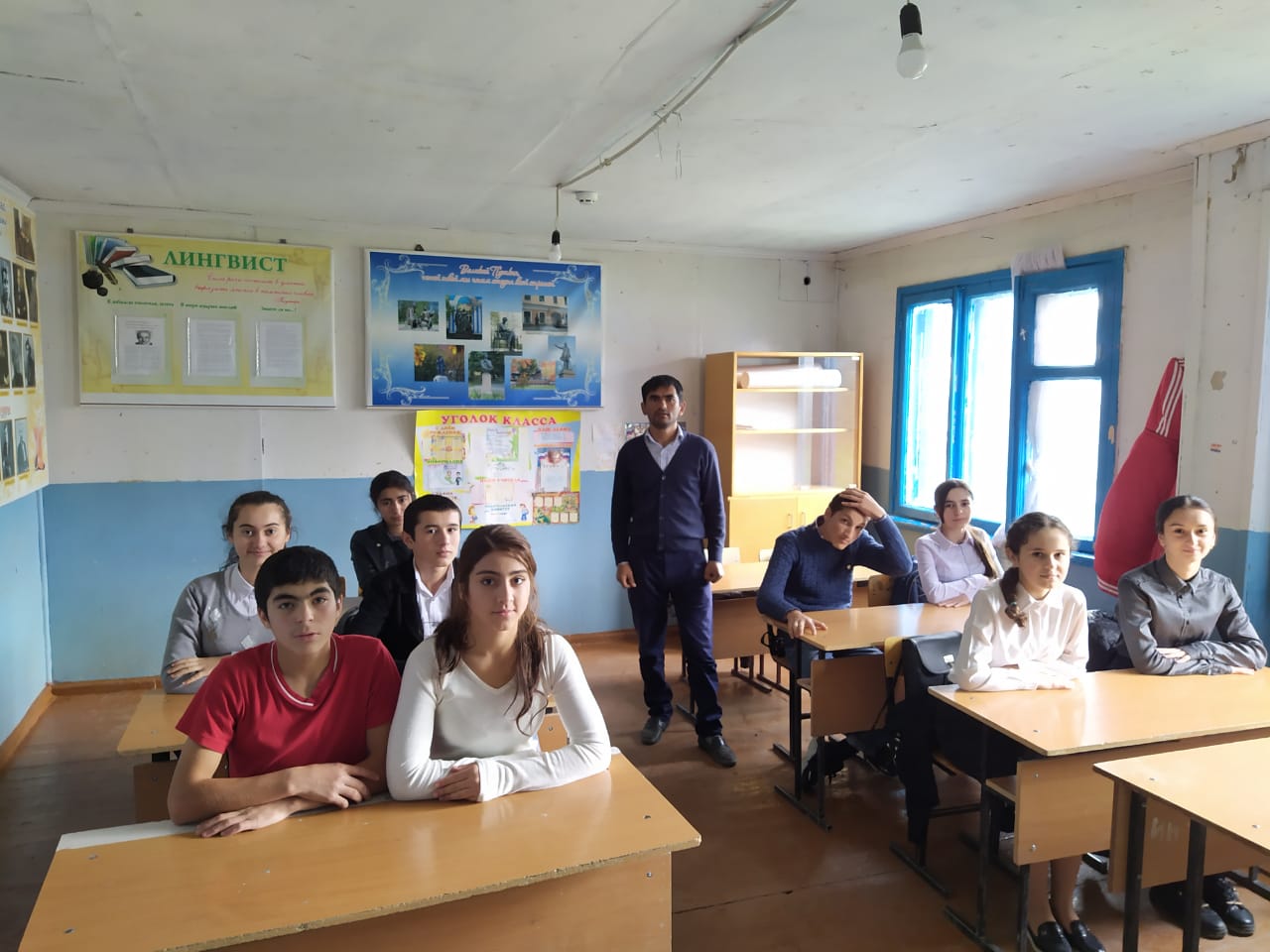 